РЕШЕНИЕзаседания Общественного совета при министерстве образования Новосибирской области27 октября 2023 года––––––––––––––––––––––––––––––––––––––––––––––––––––––––––––––––––НовосибирскДата проведения: 27 октября 2023 годаМесто проведения: ГКУ НСО НИМРО, ул. Блюхера, 40, конференц-залВремя проведения: 16:00 – 18:00Слушали: Развитие государственно-общественного управления в системе образования Новосибирской области.         Решили: 1. Рекомендовать Министерству образования Новосибирской области:1) разработать и реализовать комплекс мер по развитию государственно-общественного управления в сфере образования Новосибирской области, в том числе на уровне муниципальных образований Новосибирской области;2) разработать и реализовать комплекс мер по формированию комплекса методической поддержки развития государственно-общественного управления в сфере образования Новосибирской области;3) принять меры, способствующие развитию института управляющих советов образовательных организаций – создание ассоциации управляющих советов образовательных организаций Новосибирской области, системы обучения школьных управляющих и руководителей школ, поддержки структур, способствующих постановке работы управляющих советов. 4) разработать и реализовать комплекс мер по регулярному мониторингу эффективности работы органов ГОУ в муниципальных образованиях и образовательных организациях системы образования Новосибирской области.Слушали:  О развитии профориентационной работы в системе образования Новосибирской области.Решили: 1. Рекомендовать Министерству образования Новосибирской области:1) в целях решения задач по формированию системы профессиональной ориентации обучающихся обеспечить реализацию профориентационного минимума в общеобразовательных организациях системы образования Новосибирской области;2) способствовать созданию системы информационного освещения профориентационной работы;3) способствовать включению в профориентационную работу образова-тельных организаций среднего и высшего профессионального образования, представителей бизнес-сообщества;4) для реализации «продвинутого» уровня профминимума рассмотреть возможность увеличения учебных мест по программам профессионального обучения обучающихся общеобразовательных школ Новосибирской области.Председатель Общественного совета при министерстве образования Новосибирской области 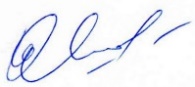 Яковлев О. Г.